Stone Age to Iron Age DayKey Stage: KS1 Learning Objectives: To explore how stone age life was different to ours. To understand the term ‘pre-history’; Place Stone Age, Bronze Age & Iron Age on a timeline and compare to a modern history timelineTo communicate discoveries through art. Curriculum Links: KS1 Historical Enquiry - 4a Breadth of Study – 6b Workshop Description: Step back in time and become a hunter, gatherer in the woodlands that surround us. Explore the woodlands looking for food and look for evidence of animals to hunt. What tools and weapons did stone-age man use? Handle real artefacts and explore gallery 1 to discover how we know stone-age , Bronze Age and Iron Age man lived in the Forest of Dean. Spend time with Cygvranos the Celt to learn about Iron Age Life.Finish by creating a collaborative painting to share your experiences as a pre-history investigator.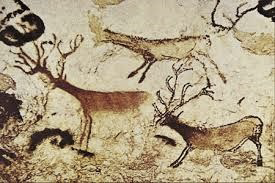 